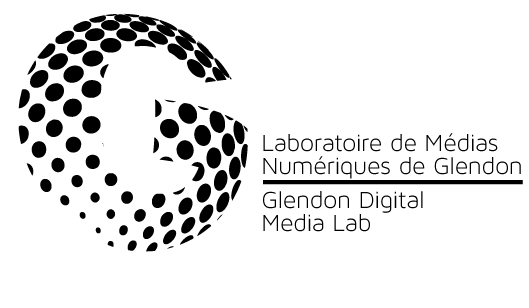 Audio-Technica MicrophoneS/N 42005170210Tripod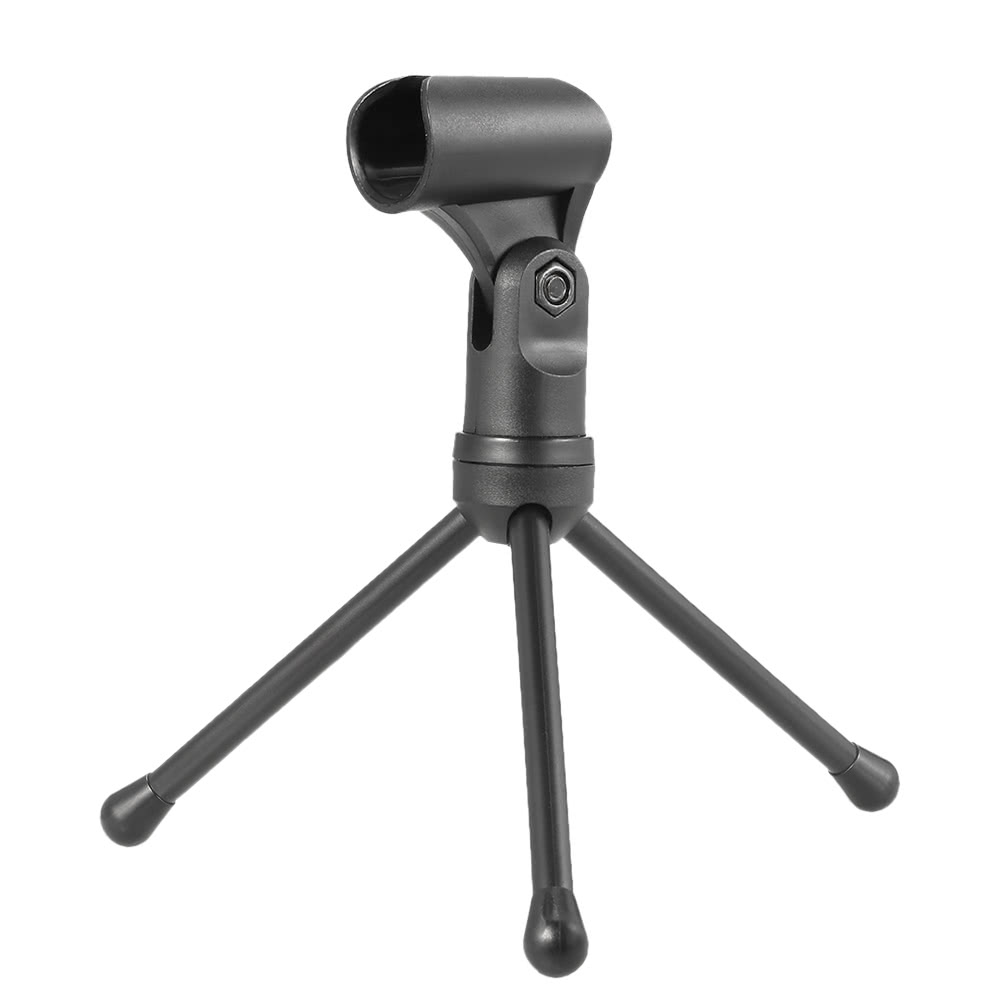 Windshield 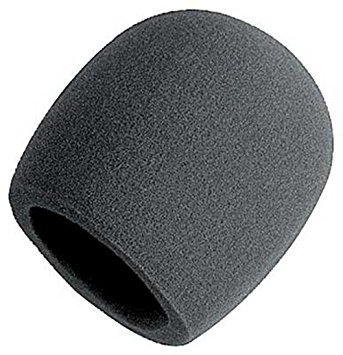 Black Case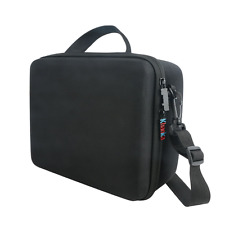 Instruction Manual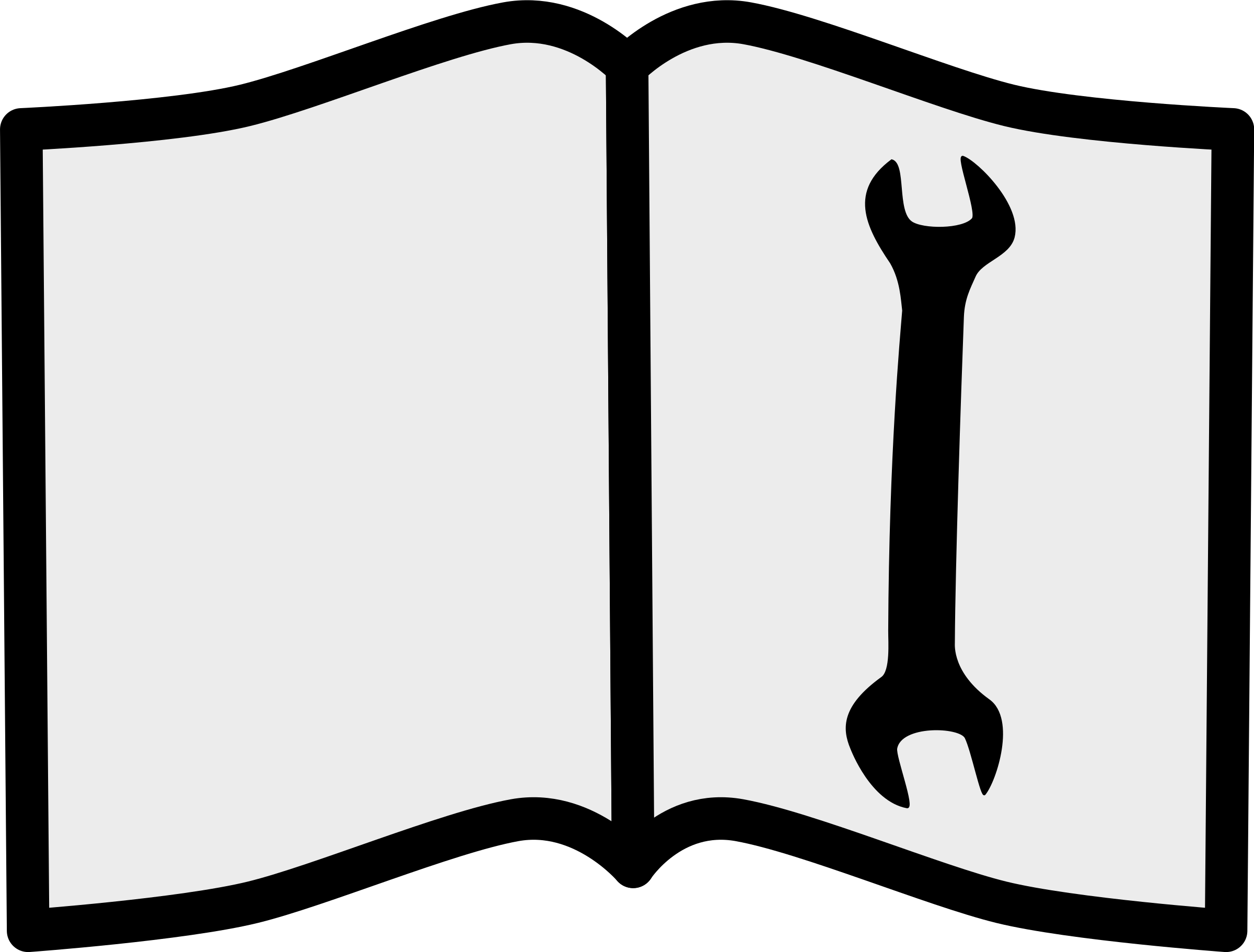 USB Cable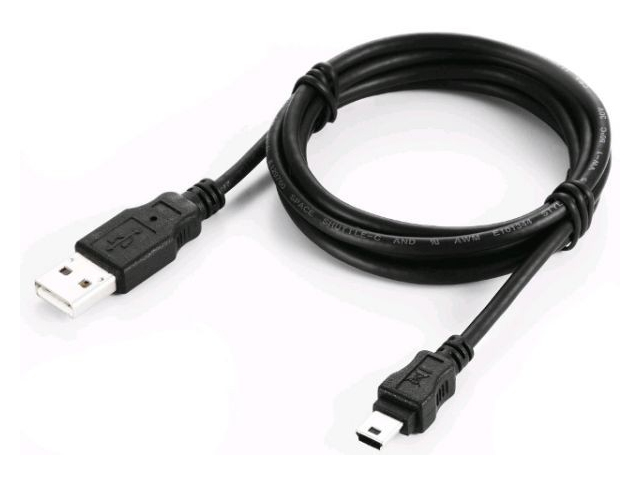 XLR Cable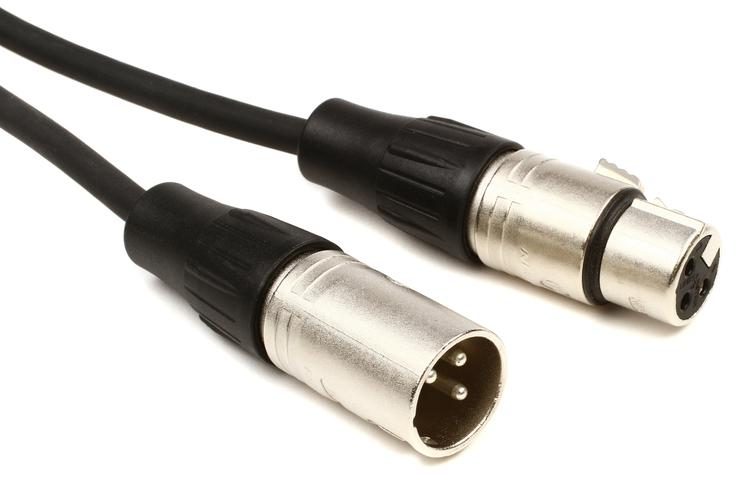 iPhone and Android Adapters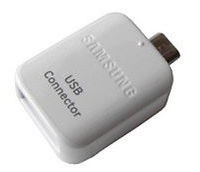 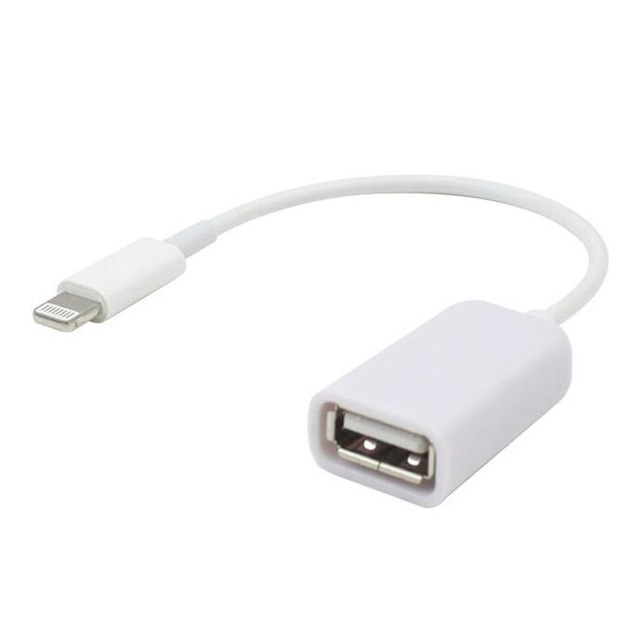 Microphone Audio-TechnicaS/N 42005170210TrépiedPare-BriseCaisse NoirMode D’EmploiCable USBCable XLRAdaptateurs iPhone et Android